10/15木小平こども劇場 わくわく絵本探検隊10/16金お持ち帰り 子ども食堂 風鈴草10/16金熟年いきいき会 伴侶を亡くした人が語り合う会10/17土『小平市民財政白書』読み合わせ会（Zoom）10/18日玉川上水46億年を歩く10/18日小平こども劇場 デイキャンプ10/18日こだいら自由遊びの会プレーパーク10/18日男女共同参画パネルディスカッション 「現役パパのリアルトーク」10/21水ハートピア すぺーすまいらいふ＆まいわーく事業（子ども）10/22木JICA地球ひろば 企業が取り組むSDGsサスティナビリティ（Zoom）10/22木スポーツボランティア研修会10/24土憲法カフェ＠なかまちテラス10/24土元気村ウィーク２０２０（オンライン）　～１０／３１（土）10/24土こだいら人財の森 山崎亮さん講演会(Zoom）10/25日あすぴあ交流サロン（Zoom）10/29木サロンミニコンサート津田公民館10/31土玉川上水46億年を歩く10/31土マリンバを楽しむ会 にこにこコンサート10/31土小平こども劇場 舞台鑑賞「ののはなげきじょう」10/31土多胎児サークル こだついん 多胎プレパパママのためのファミリー講座（Zoom）10/31土失語症コミュニケーション支援講座10/31土元気村ウィーク2020　参加団体との交流会（Zoom）11/1日サロンミニコンサート鈴木公民館11/1日こだいら人財の森 活動体験開始　～1/3111/3火「連」投稿締切11/4水ハートピア すぺーすまいらいふ＆まいわーく事業（若者リーダーシップ学習会）11/5木熟年いきいき会 みんなで話そう 「おしゃべりサロン」11/7土スポーツボランティア研修会11/7土失語症コミュニケーション支援講座11/8日小平こども劇場 ボディーペインティング～秋を感じて～11/10火「連」１９９号発行11/14土玉川上水46億年を歩く11/14土知的障がい者ガイドヘルパー養成講座11/15日知的障がい者ガイドヘルパー養成講座11/18水スポーツボランティア研修会11/20金お持ち帰り 子ども食堂 風鈴草11/21土知的障がい者ガイドヘルパー養成講座11/21土失語症コミュニケーション支援講座11/23月マリンバを楽しむ会 響けマリンバcharityこんさあと11/28土玉川上水46億年を歩く12/2水スポーツボランティア研修会12/12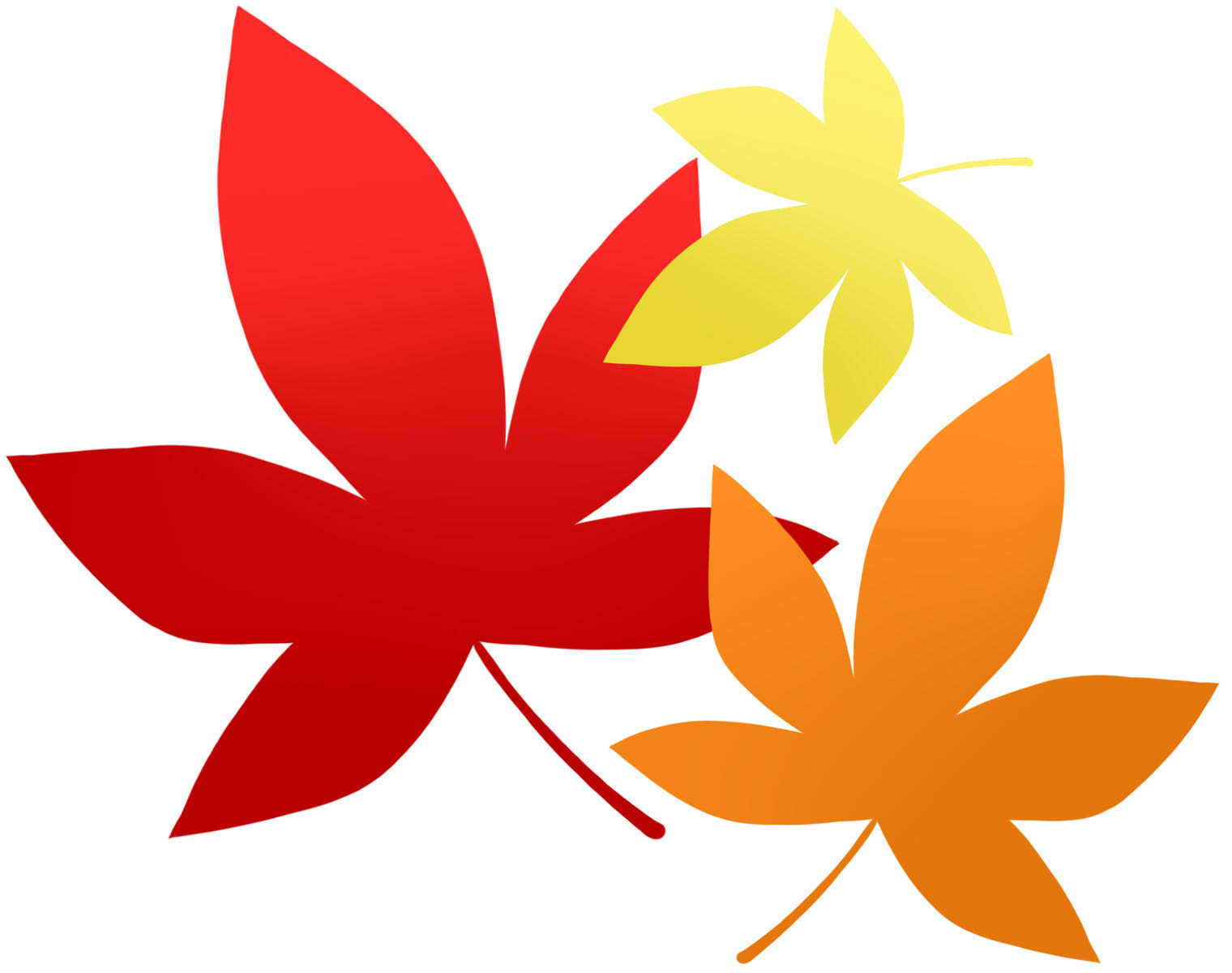 土玉川上水46億年を歩く